KLASA: UP/I-361-03/17-06/21URBROJ: 2170/1-03-07/1-17-03Rab, 04. srpnja 2017.Primorsko-goranska županija, Upravni odjel za prostorno, graditeljstvo i zaštitu okoliša, Ispostava u Rabu, Palit 71, temeljem odredbi članka 115. stavak 1. i stavak 2., te članka 116. stavak 1., stavak 3. i stavak 4. Zakona o gradnji („Narodne novine“, broj: 153/13) u postupku izdavanja građevinske dozvole po zahtjevu Grada Raba (OIB:09555102027), Trg Municipium Arba 2, P O Z I V Avlasnike i nositelje drugih stvarnih prava na nekretninama za koje se izdaje građevinska dozvola za izgradnju sportsko – rekreacijskog kompleksa s pomoćnim objektom na novoformiranoj k.č. 225/78 k.o. Rab – Mundanije (formira se od dijela k.č. 225/2 k.o. Rab – Mundanije (zemljišnoknjižnih čestica oznaka z.k.č. 225/3, 225/4, 225/5, 225/10, 225/15 i 225/16 sve k.o. Rab – Mundanije)), te vlasnike i nositelje drugih stvarnih prava na nekretninama koje neposredno graniče sa nekretninom za koju se izdaje građevinska dozvola, da izvrše uvid u glavni projekt radi izjašnjenja.Uvid u glavni projekt, te izjašnjenje o istom može izvršiti osoba koja dokaže da ima svojstvo stranke, osobno ili putem opunomoćenika, dana 17. srpnja 2017. godine, u prostorijama ovog Upravnog odjela, Ispostava u Rabu, Palit 71, I kat, soba VI desno, u vremenu od 1000 - 1030sati.Stranka koja se ne odazove pozivu ne može zbog toga tražiti obnovu postupka izdavanja građevinske dozvole.								VODITELJ ISPOSTAVE:								Zoran Pende, dipl.ing.građ.DOSTAVITI:Oglasna ploča - 8 dana, ovdjeMrežne stranice upravnog tijelaGrađevna česticaSpis, ovdje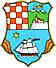 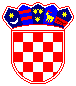 REPUBLIKA HRVATSKAPRIMORSKO-GORANSKA ŽUPANIJAUPRAVNI ODJEL ZA PROSTORNO UREĐENJE,  GRADITELJSTVO I ZAŠTITU OKOLIŠAISPOSTAVA U RABU